Strängnäs Fotoklubb styrelsemöte/medlemmsträff  2015-12-18  i Klubblokalen, SträngnäsNärvarande: Peter, Fredrik, Birgitta, Mattias, Tony, Kjell
Anmält förhinder: x
Ej närvarande:x§1. Mötets öppnande       Ordförande öppnade mötet§2. Godkännande av dagordning       Dagordningen godkänndes§3. Föregående protokoll       Vi gick igenom utan åtgärd§4. Medlemmar       Ingen förändring då fortfarande ett flertal inte har betalad årsavgiften för 2015. Vi står         just nu på 15 betalande medlemar§5. Ekonomi       Saldo för dagen är ca. 20.000:-§6. Skrivelser/inkommen post      Inga skrivelser eller post har inkommit§7. Rapporter         Ingenting  att rapportera.§8. Kommande aktiviteter       Mötet har inte bestämt några nya aktiviteter för dem närmaste månaderna. Vi fick inte några synpunkter från medlemmarna heller då ingen hörde av sig, deltog i kvällens möte eller glöggkväll.§9. Fotoklubbens webb/facebook       Vi får en del respons via hemsidan/FB. En julhälsning kommer att skickas via denna kanal.        Flera inlägg önskas.§10 Övriga frågor         Inga övriga frågor§11 Nästa möte        Nästa styrelsemöte 2016020 kl. 19.00 klubblokalen. Årsmöte håller vi onsdagen den 30       mars kl. 19.00 i klubblokalen. Särskild inbjudan skickas ut i god tid.Styrelsen avslutade mötet med glögg och pepparkakor samt att ordföranden önskade God Jul och Gott Nytt År. Tyvärr kom inga andra medlemmar till denna sista träffen för i år.Ordförande					Sekreterare......................................			..............................       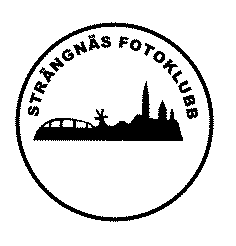 